English for Mining Engineers (C.В. Суховецька) For Third year students (ГЕФ)To-do list (список завдань):P. 68 Sience Vocabulary – using dictionary write down transcription to the words, listen to the speaker, read the words by yourself, try to memorise.https://www.macmillandictionary.com/dictionary/british/earth_1Make up 5 sentences with new words.  P.68P. 68-69  “Underground Mining” - Read and translate the text. Write down new unfamiliar words (10 words).Put 8 different questions to the text.P. 70-72  Ex. 1. 2. 3. 4. 5. 6. 7. 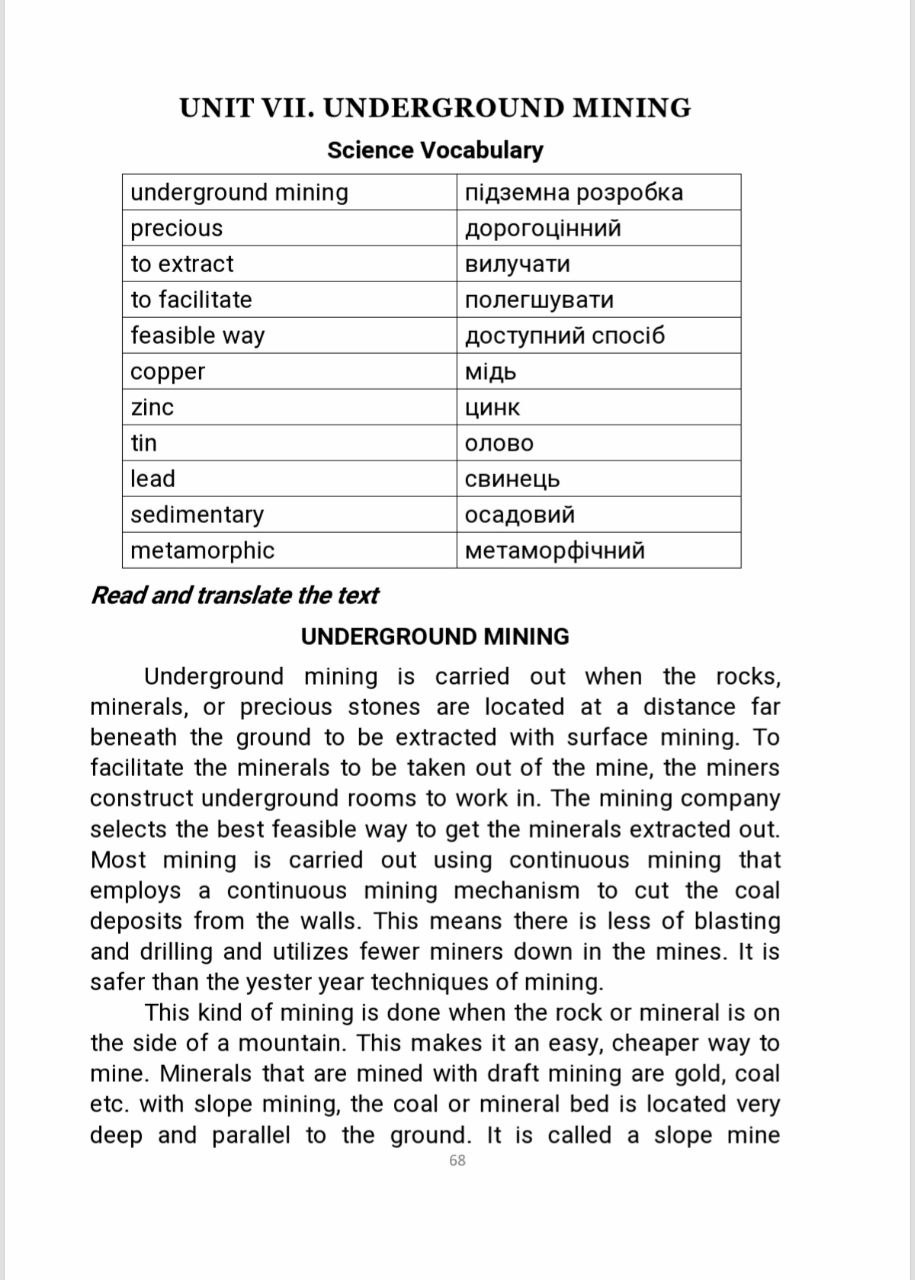 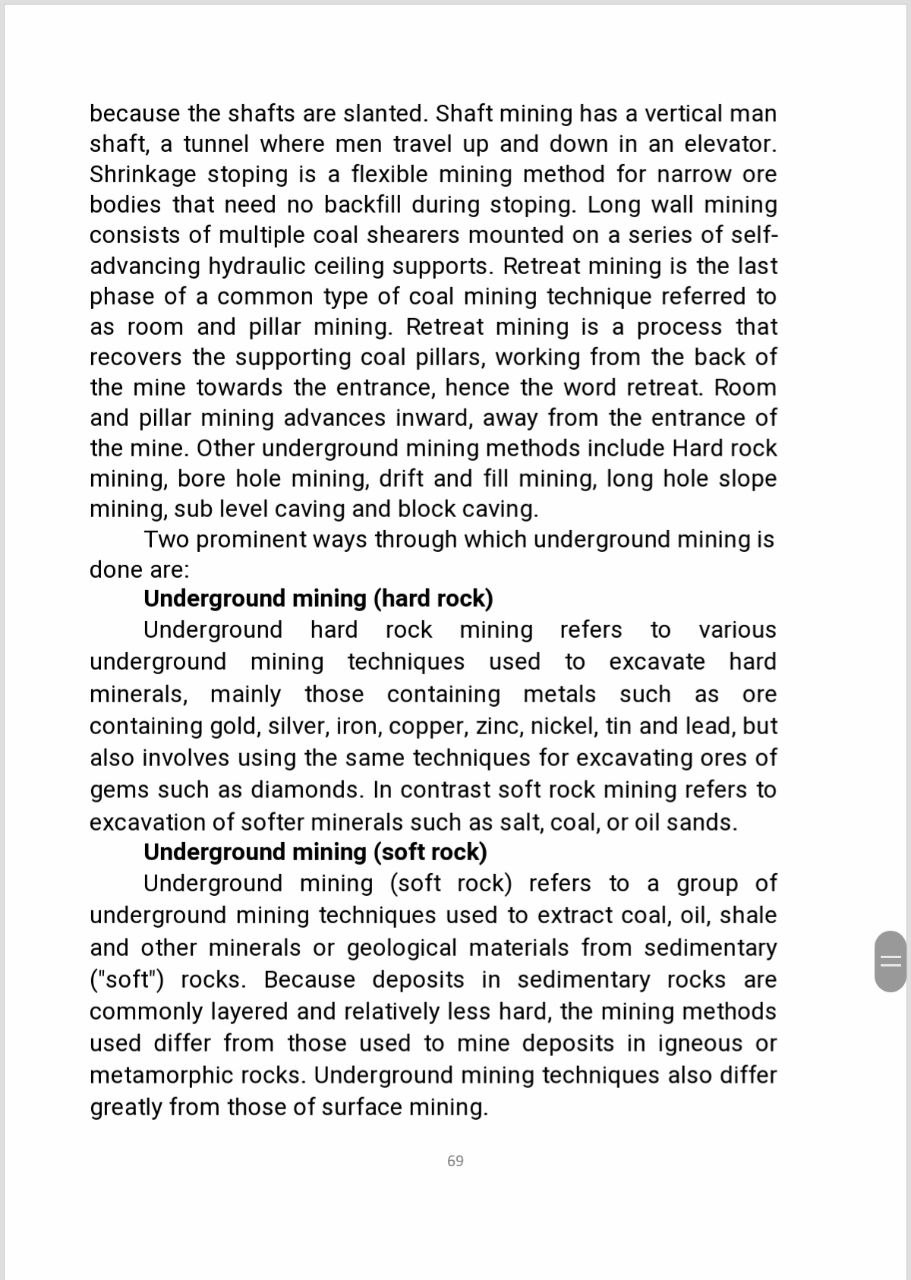 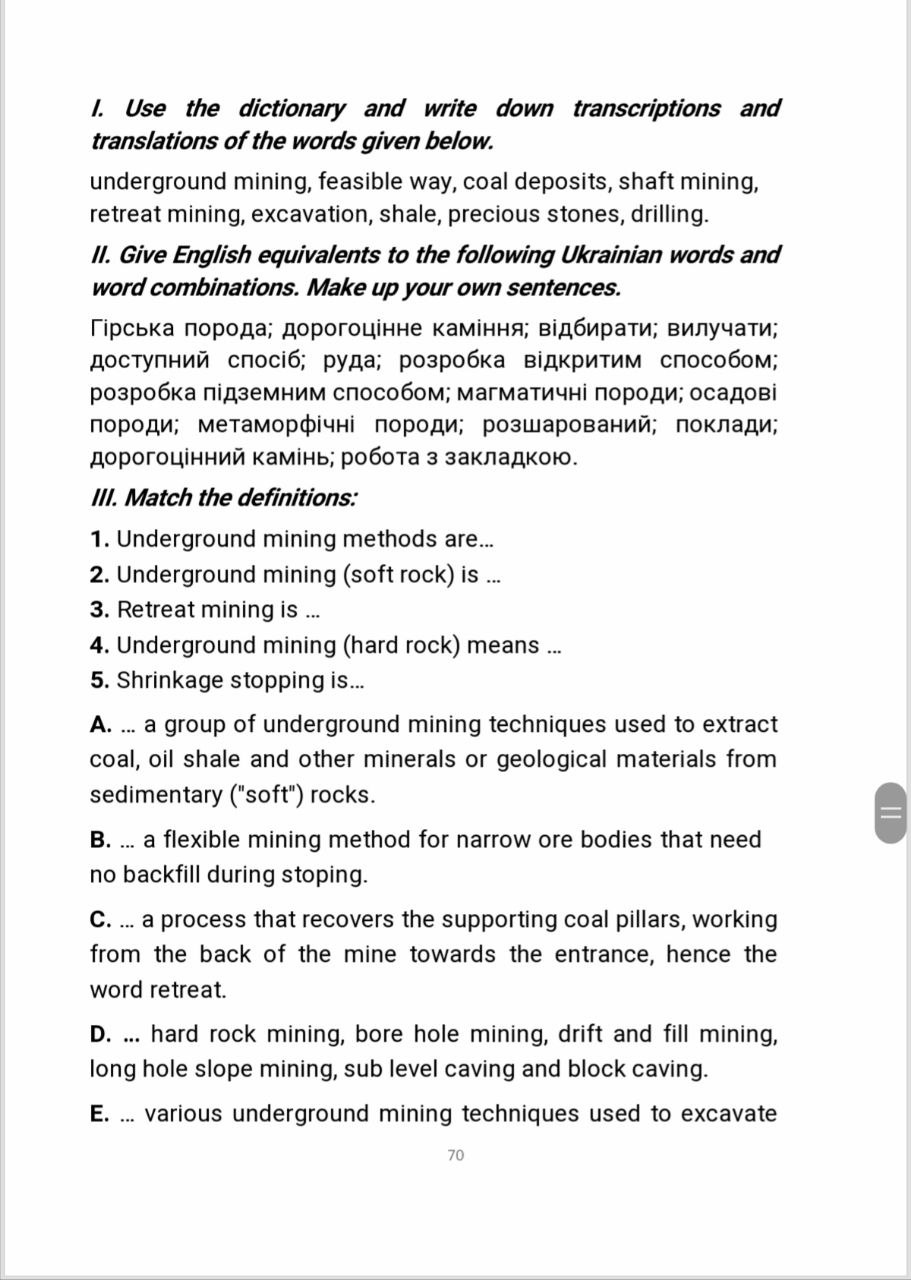 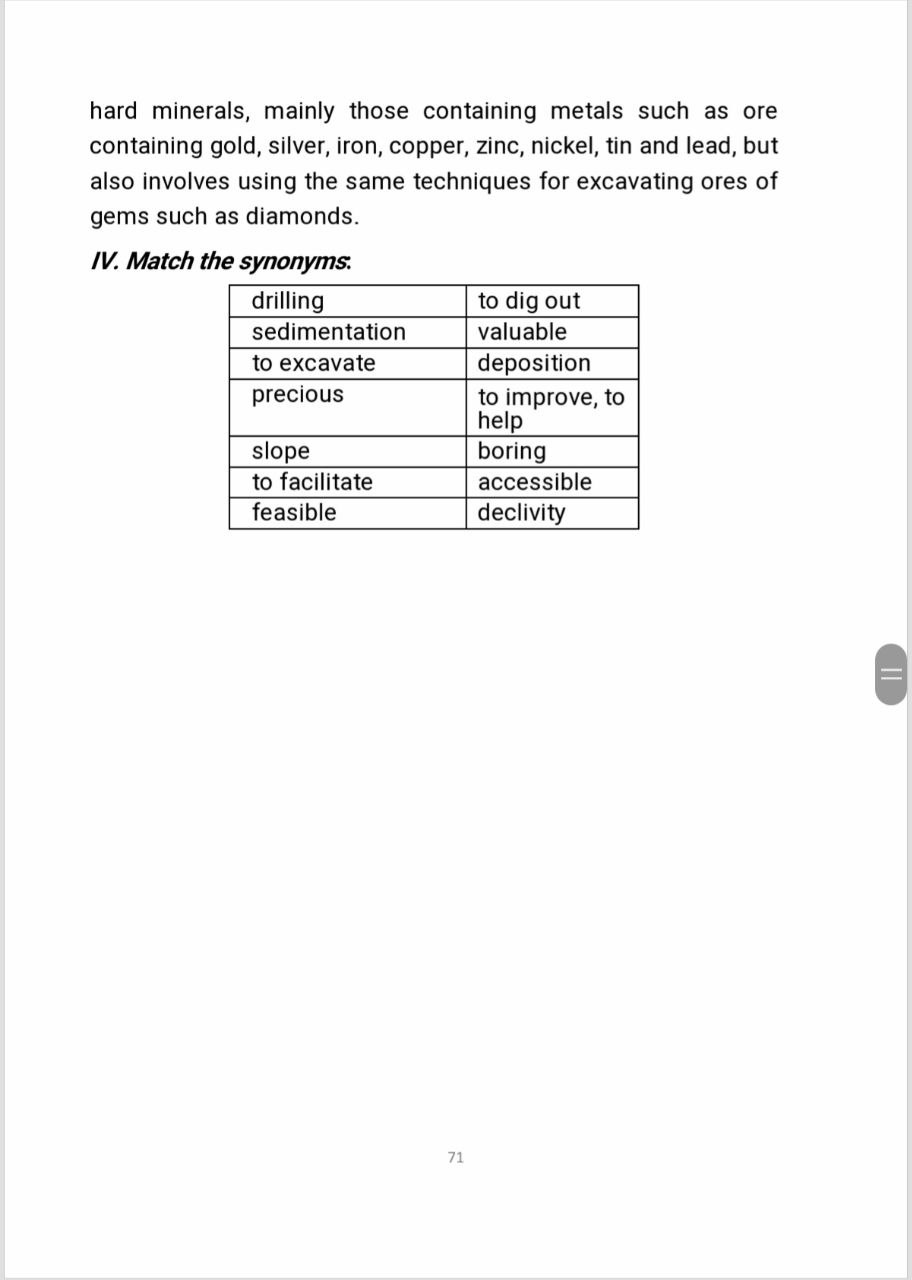 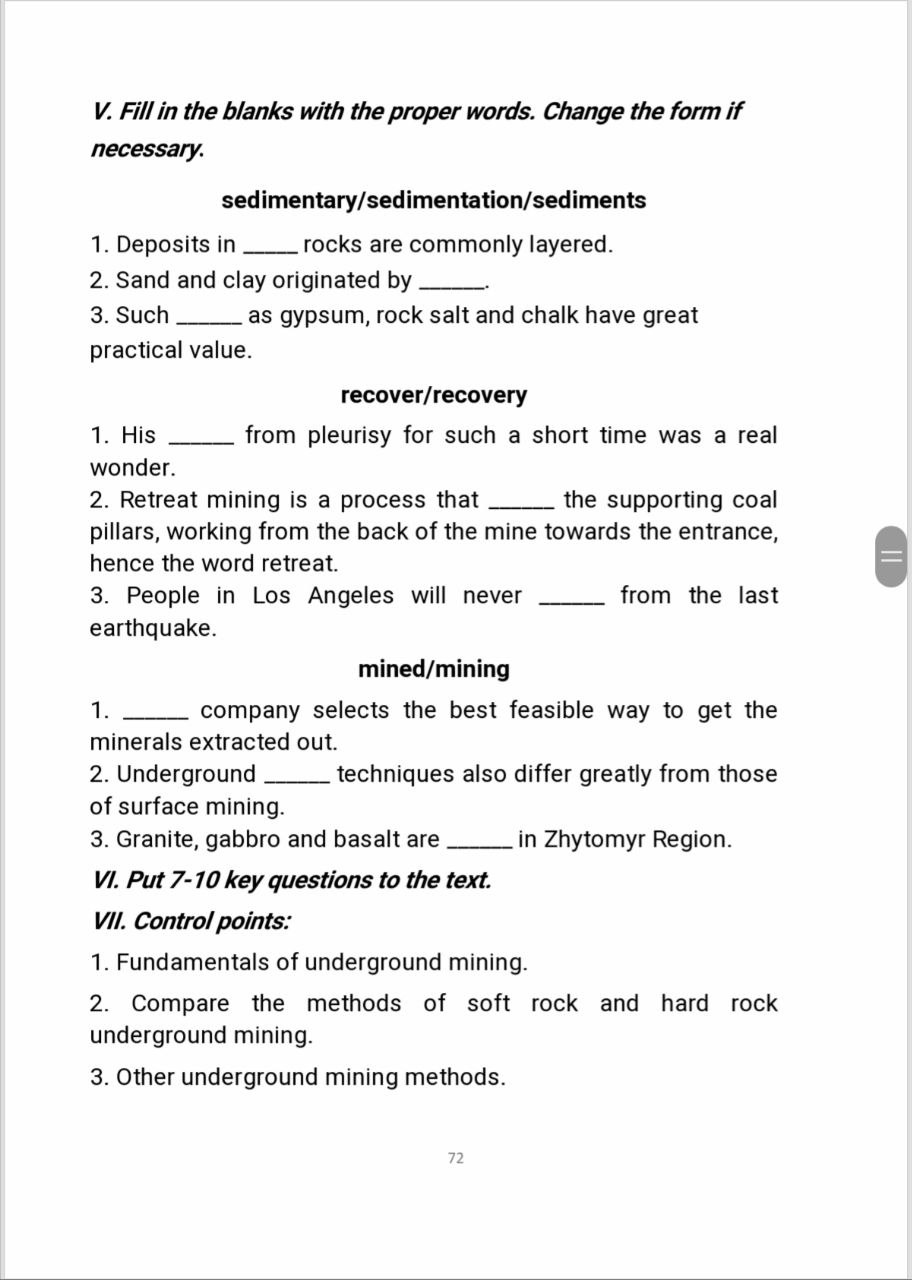 